H L Á Š E N Í   M Í S T N Í H O   R O Z H L A S U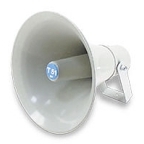 PONDĚLÍ – 31. 7. 2017Milí spoluobčané.Přejeme vám hezké odpoledne.Poslechněte si hlášení.Ve středu 2. srpna od 17.00 hodin vás zve Český rozhlas Olomouc k OÚ na setkání se soutěží KŘÍŽEM KRAJEM. Vyplníte dotazník, dostanete drobný dárek a zapojíte se do soutěže o 16 půllitrů piva Holba od pivovaru Holba. Setkat se můžete i s moderátorkou Ditou Vojnarovou. Nikol drůbež, která zavítá do naší obce v pátek 4. srpna, vám v době od 8.00 do 8.15 hodin u OÚ nabídne k prodeji: kuřice, 24 týdnů staré různých barev, káčata, housata, husokáčata, krmné směsi a vitamíny.  Obecní knihovna je momentálně uzavřená, a to až do 30. července. Od pondělí 31. července bude opět v běžném provozu – v pondělí a ve středu vždy od 17.00 do 19.00 hodin.Oznámení nájemníkům bytových domů na sídlišti:V průběhu měsíců července a srpna bude probíhat v obecních bytech povinná roční servisní prohlídka plynových kotlů, které jsou v majetku obce. Prosíme všechny nájemníky, kterých se to týká, aby sledovali nástěnku ve svém vchodě, kde bude vyvěšen termín a čas prohlídky. Servis bude probíhat od 10.00 do 19.30 hodin a provádět jej bude pan Jiří Kocman. V případě zájmu o jiný termín, nebo sjednání konkrétního času prohlídky, se obracejte na tel. č.: 603 278 169. Prosíme o vstřícnost a dodržení termínů, aby do začátku topné sezóny měli všichni nájemníci své kotle funkční a bez závad. Oznámení občanům: na obecním sídlišti probíhají stavební práce z důvodu rekonstrukce vodovodu, veřejného osvětlení, datových rozvodů a přeložky nízkého napětí (zahájeny 6/2017). V průběhu realizace může dojít k omezení dodávky vody a elektrické energie. Ztíženo bude i parkování osobních vozidel. Prosíme nájemníky obecního sídliště o trpělivost a shovívavost.Termín ukončení: 9 – 10/2017.